Добрый день, уважаемые студенты! Предлагаю вашему вниманию продолжение контрольного теста по теме Выполнение операций ТО агрегатов трансмиссииРаздаточная коробка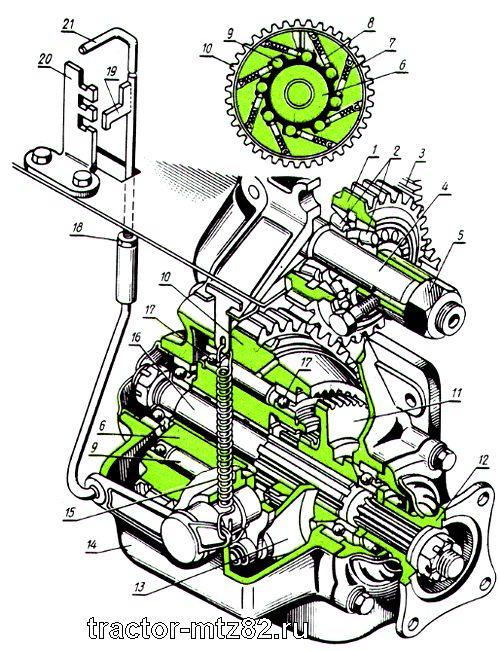 Рис.529. Что обозначено на рисунке 5 цифрами 11,12,13,1630. Укажите, какой цифрой на рисунке 5 обозначена деталь, соединяющаяся с карданным валом31. Установите соответствие между деталями обгонной муфты и их позициями на рисунке 51. внутренняя обойма а) 102. наружная обойма б) 63. плунжер в) 94. ролик г) 832. Передний мост «сам» подключается к трансмиссии, когда скорости вращения наружной и внутренней обоймА) сравняютсяБ) наружная обойма вращается медленнее внутреннейВ) наружная обойма вращается быстрее внутренней33. Передний мост рекомендуется включать принудительно при работеА) на твердом грунтеБ) на рыхлых и влажных почвах при больших тяговых сопротивленияхВ) на дорогах с асфальтным, бетонным покрытием34. Для принудительного включения переднего моста тягой 21 (рис.5) устанавливают упор 19 вА) нижний вырез стойки 20Б) в средний вырез стойкиВ) в верхний вырез стойки35. Детали раздаточной коробки смазываются масломА) разбрызгиванием из коробки передачБ) залитым в корпус раздаточной коробкиВ) под давлением36. Вставьте пропущенное слово: обгонная муфта служит для ________ включения переднего моста при буксовании задних колес37. Вставьте пропущенное слово: Крутящий момент к переднему ведущему мосту от раздаточной коробки подводит _______ .38. Вставьте пропущенное слово: Раздаточная коробка крепится к корпусу ________ .Дифференциал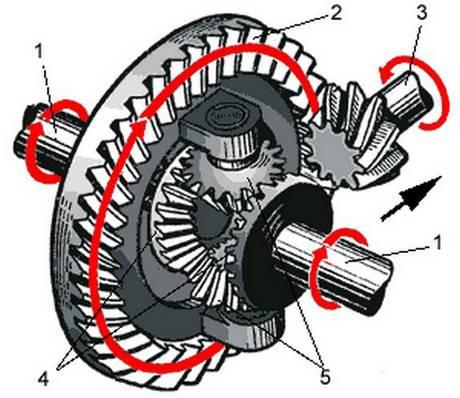 Рис.639. Что обозначено на рисунке 6 цифрами 1,2,3,4,540. Разную скорость вращения колес при поворотах и неровностях дороги обеспечиваетА) главная передачаБ) дифференциалВ) конечная передачаГ) механизм блокировки дифференциала41. Блокировка дифференциала трактора МТЗ-82А) с механическим приводомБ) с гидравлическим приводомВ) с пневмоприводом42Вставьте пропущенное слово : Включение блокировки дифференциала можно произвести принудительно и _________ .43. Какой марки масло заливают в задний мостА) М-8Г1 Б) МГ-15-В Г) ТМ-2-1844. Вставьте пропущенные слова: В корпусе заднего моста установлены три механизма, относящиеся к трансмиссии: главная передача, дифференциал и ______ ______ .45. Зазор в конических роликовых подшипниках дифференциала и зацепление конических шестерен главной передачи регулируетсяА) винтамиБ) прокладками под фланцами стакановВ) шайбами46.Вставьте слово: Сателлиты установлены и вращаются на ______ .